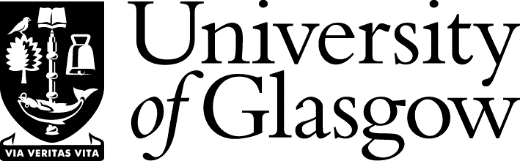 CourtA meeting of Court will be held on Tuesday 18 June 2024               Amber Higgins, Executive Officer and Clerk to Court 330 4976 amber.higgins@glasgow.ac.ukAGENDAItemTitleLeadPaper No.Page nos.Action1. Welcome, Apologies, Announcements, Declarations of Interest     ConvenerOral2. Minutes of meeting held on Wednesday 17 April 2024Convener2.For approval3.Matters arising not otherwise on the AgendaConvenerOralReports 4 to 8 below show some items as starred*.  Starred items are the main items for discussion and/or approval.  4.*Budget 24/25 and Financial Forecasts; Capital Plan minor projectsProfessor Frank Coton, Senior Vice Principal and Deputy Vice Chancellor (Academic), will update Court on the 2024/25 University Budget and financial forecasts, minor projects in the capital plan. This will be a brief summary of key points.  Please also note the Finance minutes under item 9.1Frank Coton/ Gavin Stewart/ Gregor Caldow4. and annexesFor approval5.*University Strategy – KPI updateProfessor Frank Coton Senior Vice Principal and Deputy Vice Chancellor (Academic), will update Court on the progress with the KPIsFrank Coton5.For information/discussion6.Report from the Principal*SFC Grants 2024/25* Higher Education Developments*Lord Kelvin Bicentenary*University RankingsPrincipal6.For information/discussion 7.Report from the University Secretary  *Glasgow Green – Action Plan update* Standing Orders*Principal and VC Search*Organisational Change Governance Committee*Court Strategy Day 2024*Heads of School*Honorary Fellowship*Endowment ResolutionDavid Duncan7. and annexesItems for approval/ otherwise for  discussion/  information8.*Student Matters, including: Rectors Report; SEC Report; SRC President update* SRC Annual ReportRector/ Hailie Pentleton8. and SRC Annual ReportFor  information/discussion9.Reports of Court Committees9.1Finance Committee*Divestment ReportGavin Stewart9.1 and annexFor information/discussion/approval9.2Estates CommitteeStuart Hoggan9.2For information/discussion9.3Information Policy & Strategy CommitteeFrank Coton9.3For information/discussion9.4Audit & Risk CommitteeElspeth Orcharton9.4For information/discussion9.5Nominations Committee*Co-opted Members of Court appointments*Chair of Finance CommitteeNicola Dandridge9.5For information/discussion/approval9.6Remuneration Committee*Convener of Court remunerationKerry Christie9.6For information/discussion/approval9.7Health, Safety and Wellbeing CommitteeDavid Duncan9.7For information/discussion10.Senate BusinessMartin Hendry10For  information11.Convener’s ReflectionsElizabeth Passey12. Any Other BusinessCourt members are asked to inform the Secretary of Court 2 days in advance of the meeting, if they have items of Other Business for discussionConvenerOral13.Date of Next Meeting Wednesday 25 September 2024 at 1400 – TBC